King Street Primary & Pre - SchoolHigh Grange Road SpennymoorCounty DurhamDL16 6RA                                                                                                                                         Telephone: (01388) 8160781 Email: kingstreet@durhamlearning.net         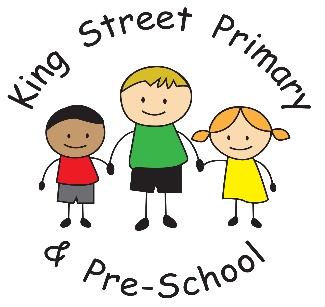 22/9/17Dear Parent/Carer,Scholastic book fairThe Scholastic book fair will be in school from tonight, Friday 22nd September until Wednesday 27th September and will be open between 3:00-3:30pm. This is an ideal opportunity to purchase early Christmas presents or to simply share a love of reading with your child. Please support our school fund by purchasing books for family and friends.  Safety issuesBikes/scootersI would like to ask parents and carers to be ensure their children are being considerate when coming onto and leaving school grounds. We have had a number of children who are riding bikes and scooters into school grounds and this is not acceptable. Children must dismount and walk their bikes/scooters into school and store them safely in the shed. We have had a number of our younger children who have been bumped into or knocked over as result of other children being careless in their actions. Staff will be monitoring children who bring bikes/scooters into school and if children are repeatedly riding these on school grounds they will be stopped from being them in future. Thank you for your help in this matter. WalkwayI am sure many of you already recognise the bottleneck that happens every time you bring  your children to school. This has resulted in frustration as people try to pass each other and also in children being squashed, tripped or hurt as such a volume of people pass through. We therefore propose to open the black gates that lead from the side road into the school. Hopefully, this will allow people to move more freely around the space. I MUST POINT OUT HOWEVER, THAT THIS IS A PUBLIC HIGHWAY AND THEREFORE IS USED BY TRAFFIC. It remains your responsibility to supervise your children whilst using this space and the school takes no responsibility for those using this access point. The current route into school will remain open as the ‘safe and advisable route’ but I appreciate that at points it does become narrow. Mobile PhonesI would also like to remind parents that mobile phones should not be brought into school. Children should not need these during the school day. Any technology that is required will be provided by the school and bringing phones into school leaves children vulnerable to internet misuse. Whilst we teach esafety to all of our children we are not able to monitor children’s phones and cannot place them or staff at risk. If children need a phone in an exceptional circumstance please arrange this with the class teacher. All phones will be removed from children and stored until the end of the day. Sealed BidsI am so pleased to say that the sale we had has been extremely successful and winners are being notified by telephone. I will not reveal the winners in case anyone has purchased them as gifts. I hope you all enjoy your new items!HarvestPlease remember we are currently accepting donations for our Harvest Festival.As always please contact me if you have any queries or concerns.Yours SincerelyMiss J NugentKey Dates for Academic Year 2017-18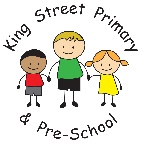 DateTimeTimeEventTuesday 12th – Tuesday 19th September 20173.00 – 3.303.00 – 3.30School Book Fair & Art AuctionWednesday 13th September3.45 – 5.003.45 – 5.00Year 5 & 6 Cross Country tournamentMonday 18th September9.30 – 2.309.30 – 2.30Year 6 Transition Day at Whitworth Park SchoolTuesday 19th September4.30 – 5.004.30 – 5.00Year 6 Parents’ Meeting – Ski TripFriday 22nd – Wednesday 27th September8.30 – 9.003.00 – 3.308.30 – 9.003.00 – 3.30Scholastic Book FairTuesday 26th September9.00 – 12.009.00 – 12.00Year 2 Trip to Botanic Gardens TBCFriday 29th September1.301.30Harvest Festival at St. Andrew’sMonday 2nd October9.00 – 3.009.00 – 3.00Year 6 Trip to Nissan Tuesday 3rd October3.45 – 5.003.45 – 5.00Year 5 & 6 Football League beginsFriday 13th October9.00 – 12.009.00 – 12.00Year 3 & 4 Multiskills TournamentMonday 16th – Wednesday 18th October3.00 – 6.003.00 – 6.00Parents’ EveningTuesday 17th October9.30 – 2.309.30 – 2.30Year 5 & 6 Tag Rugby TournamentThursday 19th October 3.30 – 4.455.00 – 6.153.30 – 4.455.00 – 6.15NO LONGER THE HALOWEEN DISCO!!Thursday 19th October5.455.45School Closes for Half Term HolidayFriday 20th OctoberALL DAYALL DAYCPD Day – School ClosedHoliday Club AvailableHALF TERM HOLIDAYHALF TERM HOLIDAYHALF TERM HOLIDAYHALF TERM HOLIDAYMonday 31st OctoberMonday 31st October7.45Schools Re-Opens EYFS & KS1 Halloween Disco KS2 Halloween Disco Wednesday 1st NovemberWednesday 1st November5.00Open Evening for Prospective Reception ParentsTuesday 7th NovemberTuesday 7th November12.00 - 3.00Year 5 & 6 Sportshall Athletics CompetitionWednesday 8th NovemberWednesday 8th November3.45 – 5.00Year 5 & 6 Netball League beginsFriday 17th NovemberFriday 17th NovemberALL DAYChildren In NeedMonday 24th NovemberMonday 24th November9.30 - 12.00Year 2 Multiskills TournamentMonday 27th November Monday 27th November 4.00Full Governing Body MeetingFriday 1st December Friday 1st December 3.00 – 5.30Christmas FayreMonday 4th DecemberMonday 4th DecemberNativity Tickets On SaleFriday 8th DecemberFriday 8th December9.00 - 12.00Year 5 & 6 Boccia TournamentWednesday 13th DecemberWednesday 13th December9.302.00EYFS & KS1 Christmas NativityKS2 Christmas NativityThursday 14th DecemberThursday 14th December9.302.00KS2 Christmas NativityEYFS & KS1 Christmas NativityTuesday 19th DecemberTuesday 19th December1.00 – 3.00EYFS & KS1 Christmas PartiesWednesday 20th DecemberWednesday 20th December11.001.00 – 3.00Advent Service at St. Andrew’sYear 3 & 4 Christmas PartyThursday 21st DecemberThursday 21st December1.00 – 3.00Year 5 & Year 6 Christmas PartyFriday 22nd DecemberFriday 22nd December5.45School Closes for Christmas HolidaysCHRISTMAS HOLIDAYSCHRISTMAS HOLIDAYSCHRISTMAS HOLIDAYSCHRISTMAS HOLIDAYSMonday 8th January 2018Monday 8th January 20187.45Schools Re-OpensWednesday 10th January Wednesday 10th January 12.30 - 2.30Year 1 Multiskills TournamentTuesday 23rd January Tuesday 23rd January 12.30 - 3.00Year 5 & 6 Basketball TournamentFriday 2nd FebruaryFriday 2nd February1.00 – 2.30KS2 Swimming GalaFriday 9th FebruaryFriday 9th February5.45School Closes for Half Term HolidayHALF TERM HOLIDAYHALF TERM HOLIDAYHALF TERM HOLIDAYHALF TERM HOLIDAYMonday 19th FebruaryMonday 19th February7.45School Re-OpensTuesday 20th FebruaryTuesday 20th February12.30 - 2.30Year 3 Sports Skills TournamentWednesday 21st FebruaryWednesday 21st February12.30 - 2.30Year 4 Sports Skills TournamentThursday 1st MarchThursday 1st MarchALL DAYWorld Book DayFriday 9th MarchFriday 9th March11.30Mothers’ Day Afternoon TeaMonday 12th – Wednesday 14th MarchMonday 12th – Wednesday 14th March3.00 – 6.00Parents’ EveningFriday 23rd MarchFriday 23rd MarchALL DAYRed Nose DayThursday 29th MarchThursday 29th March11.005.45Easter Service at St. Andrew’sSchool Closes for Easter HolidaysEASTER HOLIDAYSEASTER HOLIDAYSEASTER HOLIDAYSEASTER HOLIDAYSMonday 16th AprilMonday 16th April7.45School Re-OpensMonday 7th MayMonday 7th MayALL DAYMay Day Bank Holiday – School ClosedMonday 14th – Thursday 17th MayMonday 14th – Thursday 17th MayKey Stage 2 SATs WeekFriday 25th MayFriday 25th May5.45School Closes for Half Term HolidayHALF TERM HOLIDAYHALF TERM HOLIDAYHALF TERM HOLIDAYHALF TERM HOLIDAYMonday 4th JuneMonday 4th JuneALL DAYCPD Day – School ClosedTuesday 5th JuneTuesday 5th June7.45Schools Re-OpensFriday 15th JuneFriday 15th June1.00Fathers’ Day EventWednesday 27th JuneWednesday 27th June1.00 – 3.00EYFS & KS1 Sports DayThursday 28th June 2017Thursday 28th June 20171.00 – 3.00KS2 Sports DayMonday 2nd – Wednesday 4th JulyMonday 2nd – Wednesday 4th July3.00 – 6.00Parents Evening (Pre-School to Year 5)Tuesday 10th – Thursday 12th JulyTuesday 10th – Thursday 12th July3.00 – 6.00Parents Evening (Year 6)Wednesday 18th JulyWednesday 18th July1.45Year 6 Leavers’ AssemblyThursday 19th JulyThursday 19th July6.00Year 6 SleepoverFriday 20th JulyFriday 20th July5.45School Closes for Summer HolidaySUMMER HOLIDAYSSUMMER HOLIDAYSSUMMER HOLIDAYSSUMMER HOLIDAYSTuesday 4th SeptemberTuesday 4th September7.45School Re-Opens